                                          АДМИНИСТРАЦИЯИЗВЕКОВСКОГО СЕЛЬСКОГО ПОСЕЛЕНИЯНОВОДУГИНСКОГО РАЙОНА СМОЛЕНСКОЙ ОБЛАСТИП О С Т А Н О В Л Е Н И Еот  30 января   2018 года   № 8В соответствии с Федеральным законом от 06.10.2003 г № 131-ФЗ «Об общих принципах организации местного самоуправления в Российской Федерации, постановлением Администрации Извековского сельского поселения Новодугинского района Смоленской области от 26.12.2017 № 141 «Об утверждении Положения о  порядке ведения реестра и учета  муниципального имущества  Извековского сельского  поселения Новодугинского района Смоленской области»Администрация Извековского сельского поселения Новодугинского района Смоленской области   п о с т а н о в л я е т:Утвердить Реестр муниципального имущества Извековского сельского  поселения Новодугинского района Смоленской области по состоянию на 01.01.2018 по форме согласно Приложению № 2, утвержденной постановлением Администрации Извековского сельского поселения Новодугинского района Смоленской области   от 26.12.2017 № 141 «Об утверждении Положения о  порядке ведения Реестра и учета  муниципального имущества  Извековского сельского  поселения Новодугинского района Смоленской области»  (Реестр прилагается).Настоящее решение вступает в силу с момента его принятия и распространяется на правоотношения, возникшие с 1 января 2018 года.Глава муниципального образованияИзвековское сельское поселениеНоводугинского районаСмоленской области                                                                                     Л.П. СувороваОб утверждении Реестра муниципального имущества Извековского сельского поселения Новодугинского района Смоленской области по состоянию на 01.01.2018г.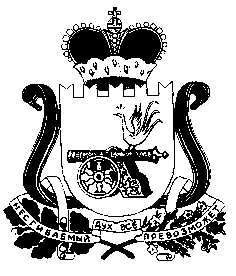 